DAFTAR PUSTAKAAndrias Harefa. 2005. Menjadi Manusia Pembelajar. Jakarta: PT Kompas Media NusantaraArikunto, S. 2013. Prosedur Penelitian Suatu Pendekatan Praktik. Edisi Revisi.Jakarta: PT. Rineka CiptaCohen Bruce J.1992, Sosiologi Suatu Pengantar. Jakarta: PT Rineka Cita Dali Gulo. 1982. Kamus Psikologi. Bandung: Penerbit TonisDanim, Sudarwan. 2002. Menjadi Peneliti Kualitatif, Bandung: Pustaka SetiaHusein Umar. 2013. Metode Penelitian untuk Skripsi dan Tesis. Jakarta: Rajawali Indriantoro, Nur. dan Supomo, Bambang. 2013. Metodologi Penelitian BisnisUntuk Akuntansi & Manajemen. Yogyakarta: BPFEKementerian Pendidikan Nasional, Badan Penelitian Dan Pengembangan Pusat Kurikulum. 2010. Pengembangan Pendidikan Budaya Dan Karakter Bangsa. Jakarta: Kemendiknas.Majid, Abdul, 2012. Perencanaan Pembelajaran. Bandung: Rosda Karya Margono. 2007. Metodologi Penelitian Pendidikan. Jakarta: Rineka Cipta Mohamad Mustari. 2011. Nilai Karakter. Yogyakarta: LaksBang PRESSindo.Moleong, Lexy J. 2013. Metode Penelitian Kualitatif. Edisi Revisi. Bandung : PT. Remaja Rosdakarya.Nasir, Ahmad, 2012. Pengaruh Motivasi Berprestasi dan Fasilitas Belajar Terhadap Prestasi Belajar KKPI Siswa SMKN 1 Surakarta T.A 2011/2012: Surakarta JPAP Vol .1,NO.1Rahardjo, Adisasmita. 2010.Pembangunan Pedesaan dan Perkotaan.Yogyakarta: Penerbit Graha ilmuRestu Widan, 2020, Implementasi pendidikan karakter cinta tanah air di sd negeri menayu 1 (penelitian pada kelas III dan V, di sekolah dasar negeri menayu 1, kecamatan muntilan, kabupaten magelang), Skripsi pada Program Studi Pendidikan Guru Sekolah Dasar Fakultas Keguruan Dan Ilmu Pendidikan Universitas Muhammadiyah MagelangRoswita Uko Meli, 2021, Penanaman Karakter Cinta Tanah Air bagi Siswa Melalui Kegiatan Ekstrakurikuler Seni Tari di SMA, Jurnal Penelitian Bidang Pendidikan dan Pembelajaran Vol. 1 No. 1Sabri, Alisuf, 1996, Psikologi pendidikan. Jakarta ; Pedoman Ilmu JayaShalwa Rizkya Salsabila, Dinie Anggraeni Dewi, Yayang Furi Furnamasari, 2021, Peranan Perilaku Cinta Tanah Air melalui Pendidikan Kewarganegaraan di Sekolah Dasar, Jurnal Pendidikan Tambusai, Fakultas ilmu Pendidikan Universitas Pahlawan, Vol.5 No.3Sugiyono, 2013,   Metodelogi   Penelitian   Kuantitatif,   Kualitatif   Dan   R&D,Bandung : AlfabetaSukmadinata, 2005, Landasan Psikologi Proses Pendidikan. Bandung: PT. Remaja Rosdakarya OffsetSulistyowati, Endah,   2012,   Implementasi   Kurikulum   Pendidikan   Karakter,Yogyakarta, Citra AjiParama.Suliyanto, 2018. Metode Penelitian Bisnis untuk Skripsi, Tesis, & Disertasi.Yogyakarta: Andi OffsetWibowo, 2012, manajemen kinerja (edisi ke 3), Jakarta ; Rajawali PressZainal, Arifin,. 2012. Penenlitian Pendidikan Metode dan Paradigma Baru.Bandung: Remaja Rosda Karya.Lampiran-lampiranDOKUMENTASI PENELITIANPeneliti melakukan wawancara bersama kepala sekolah MTs Al Azhar Tuwel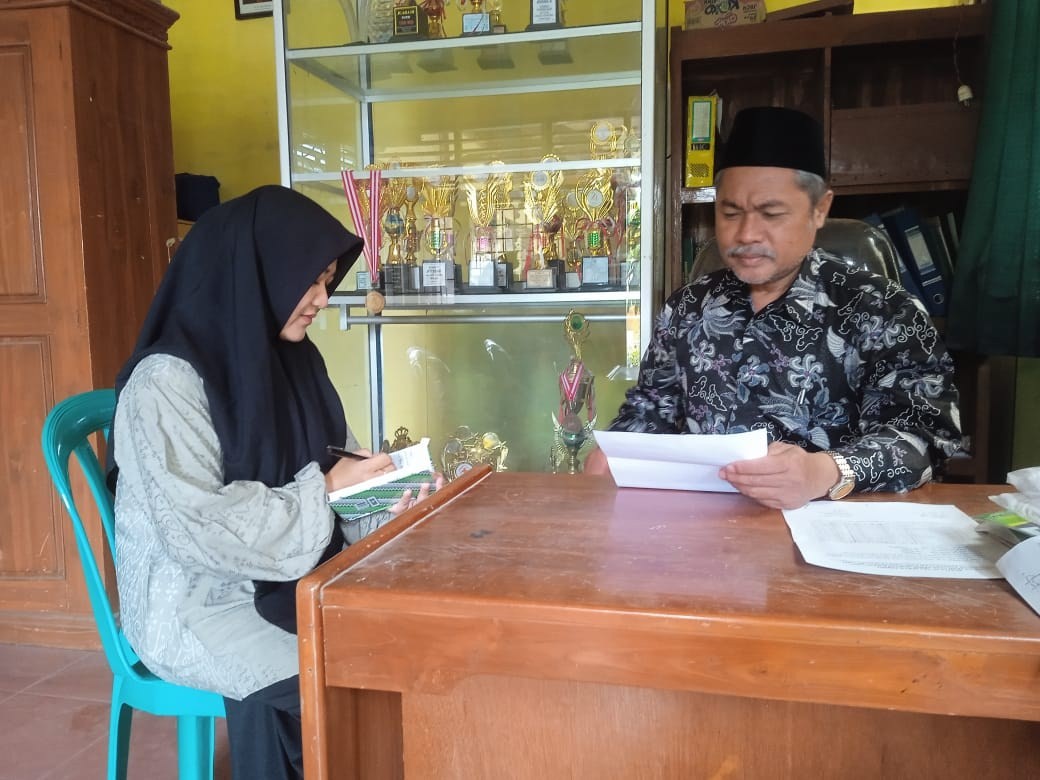 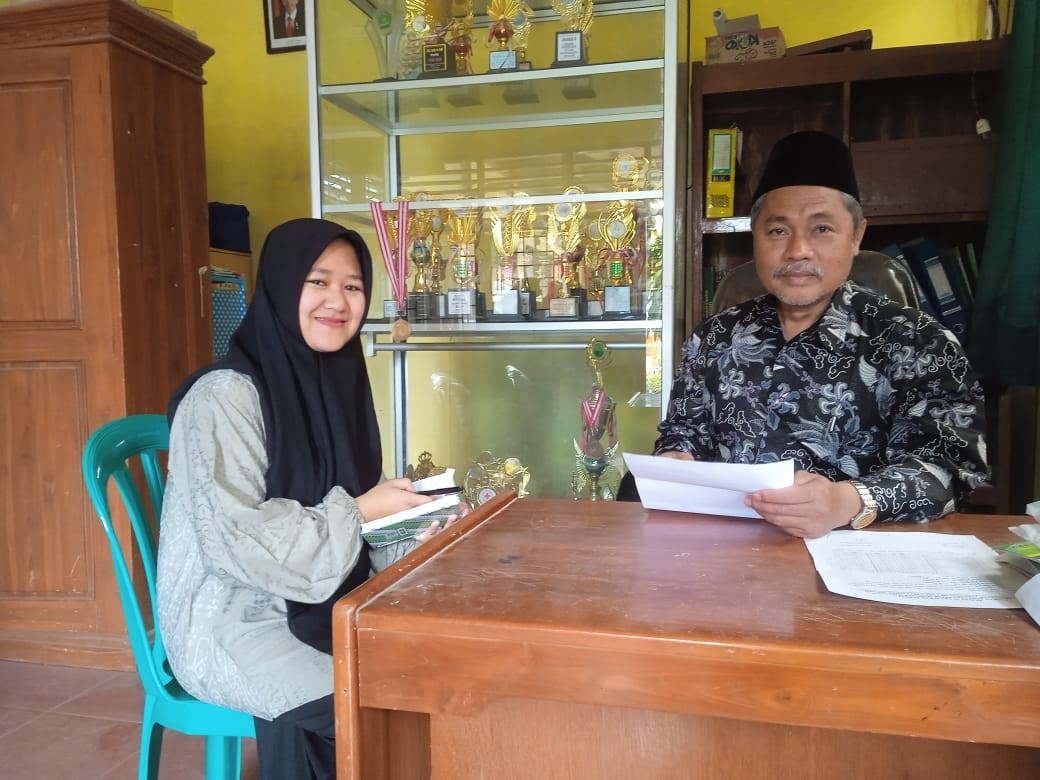 Peneliti melakukan wawancara bersama Guru PPKn di MTs Al Azhar Tuwel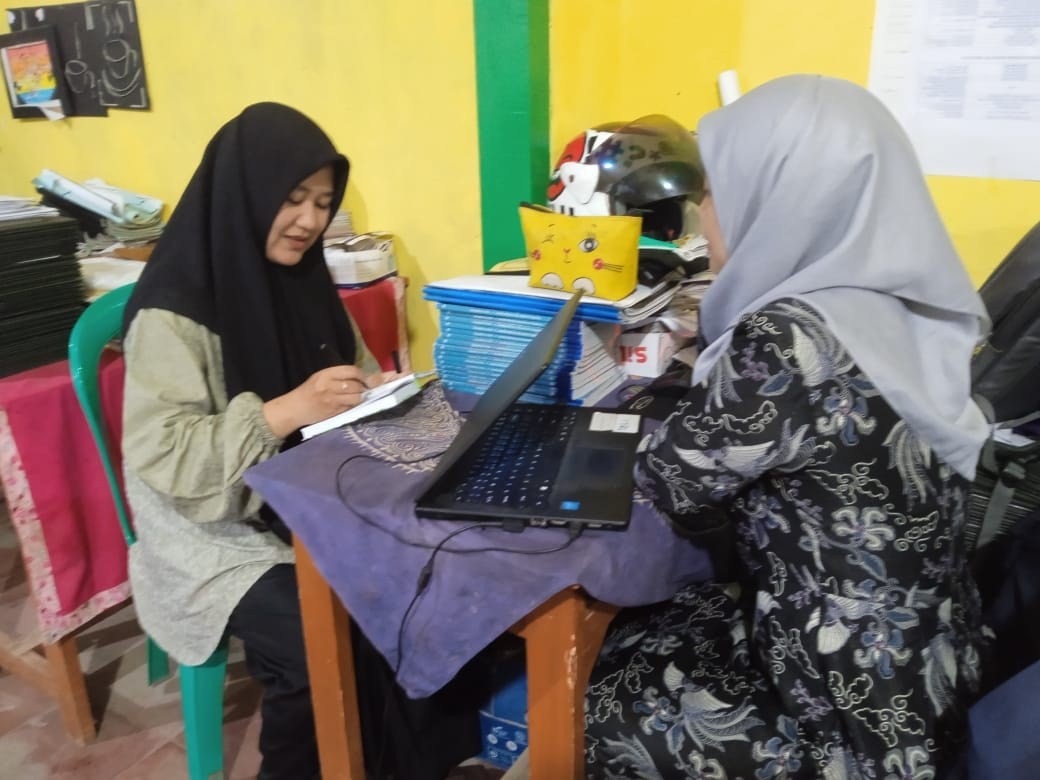 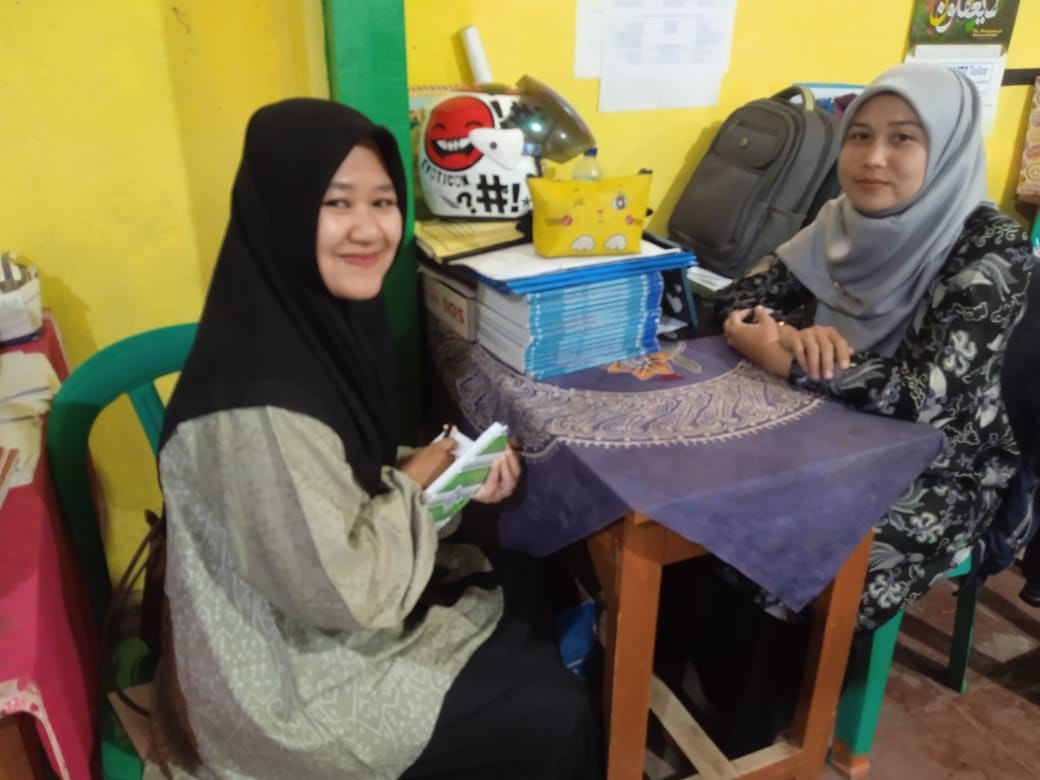 Kegiatan Pramuka MTs Al Azhar Tuwel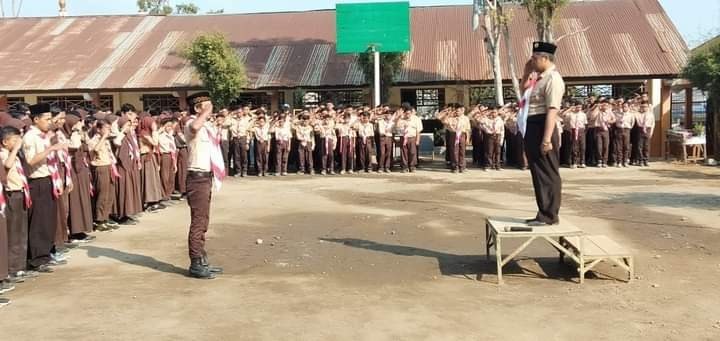 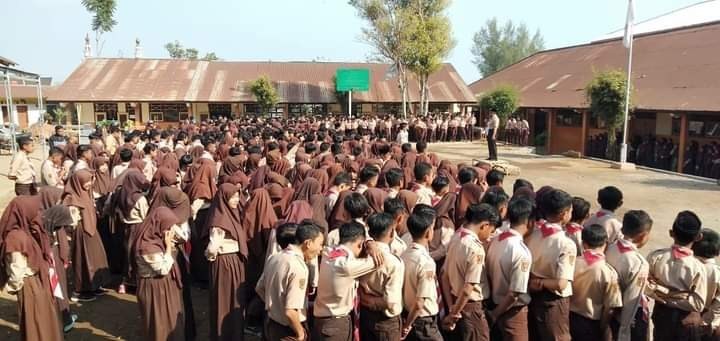 Pembelajaran PPKN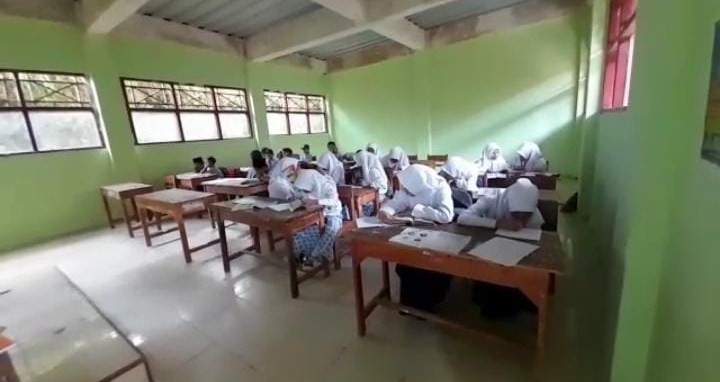 